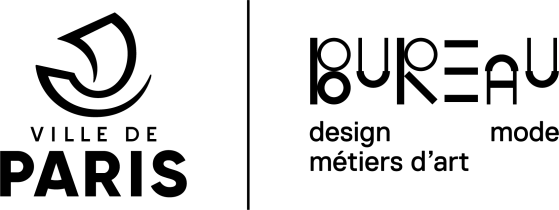 Les Ateliers de Paris/Ateliers Paris DesignIncubateurs de projets d’activitésLes Ateliers de Paris sont dédiés au développement des entreprises de création dans les secteurs des Métiers d’art, de la Mode et du Design.L’incubateur accueille des créateurs dans les secteurs désignés ci-dessous, porteurs d'un projet de création d'entreprise ou ayant créé une entreprise depuis moins de trois ans. des métiers d’art (voir notamment la liste des métiers d'art, fixée par l'arrêté du 24 décembre 2015 https://www.institut-metiersdart.org/sites/default/files/livret-definitions-metiers-dart_0.pdf) de la mode (vêtements et accessoires), ayant à minima déjà réalisé des prototypes de leurs collectionset du design (graphique, de service, produit, set design, scénographie, culinaire…)L’incubateur des Ateliers de Paris comprend, pour une durée d’un an renouvelable une fois, un accompagnement personnalisé avec des professionnels pour développer son activité et la mise à disposition d’un local. Les résidents s’engagent à dédier au moins les 3/4 de leur temps au développement du projet pour lequel ils ont été sélectionnés.Accompagnement personnalisé :un accès illimité à l’équipe des Ateliers de Paris, six rendez-vous d’experts par année de résidence (communication, positionnement stratégique, gestion, recherche de financement, juridique, export), des formations gratuites, Le développement de son réseau :l’intégration au réseau des Ateliers de Paris, des temps d’échanges collectifs, des rencontres avec des professionnels du secteurLa visibilité et la communication :la promotion, la communication : fiche résident, visibilité site internet, promotion newsletter et réseaux sociaux. la participation à des événements du secteurLa mise à disposition d’un local* :ateliers individuels ou espaces de travail partagésde 10 à 35 m²Mis à disposition 24/24Ateliers vides sans point d’eauAccès à des salles de réunion et de rendez-vousLe tarif mensuel de l’incubateur est calculé sur deux variables : La surface réelle mise à disposition de chaque résident, sur la base d’un prix au m² (sous réserve de modifications votées par le Conseil de Paris):dans l’open-space et les ateliers partagés : 6 € la 1ere année et 11 € la seconde en atelier individuel fermé : 9 € la 1ere année et 16 € la seconde.Complété par un coût d’incubation mensuel de 125 € par personne. La fourchette de prix varie de 197 € à 436 € la 1ere année et 257 € à 677 € la seconde année. 
Les nouveaux associés dans les projets en cours de séjour pourront être amenés à bénéficier ou non de l’accompagnement (forfait de 125 €). Le coût comprend également : les charges (eau, électricité, accès internet, entretien des locaux, taxes sur les bureaux)la mise à disposition des espaces communs, espaces de restauration et de la galerie d’expositionles matériels photo et reprographie, d’exposition ; les abonnements aux revues spécialisées les accès aux services de partenaires : AFD, Ici Montreuil, Draft, Home makers, IPOCAMP, Mod’spé, IFM …le soutien dans la recherche de locaux.*Les ateliers sont mis à disposition vides, ils ne disposent pas de point d’eau. Pour des raisons de sécurité et d’adaptabilité, les ateliers ne peuvent accueillir toutes les activités. Il vous revient de vous renseigner auprès des Ateliers de Paris pour vérifier que votre activité pourra être accueillie au sein de l’incubateur./ Les candidatsL’incubateur des Ateliers de Paris s’adresse :-  aux diplômés des écoles d’art appliqués, de mode et de design.-  aux personnes en reconversion professionnelle (demandeur d’emploi) 
-  aux porteurs d’un projet de création d’entreprise 
-  aux bénéficiaires d’un CAPE (Geai, Astrolabe) 
-  aux adhérents d’une coopérative d’activité (CLARA, Coopaname, Port parallèle…..) 
-  aux personnes inscrites à la maison des Artistes 
-  aux auto entrepreneur ou en micro entreprise  -  aux sociétés créées depuis moins de trois ans (EURL, SARL, SAS) 